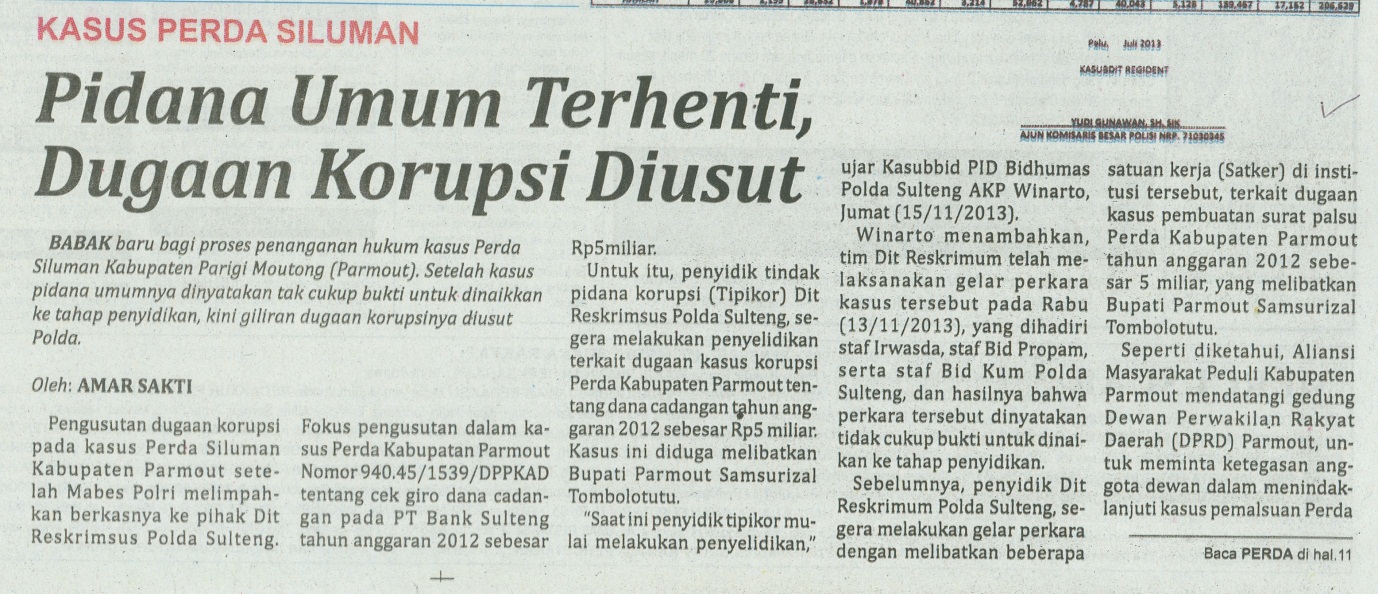 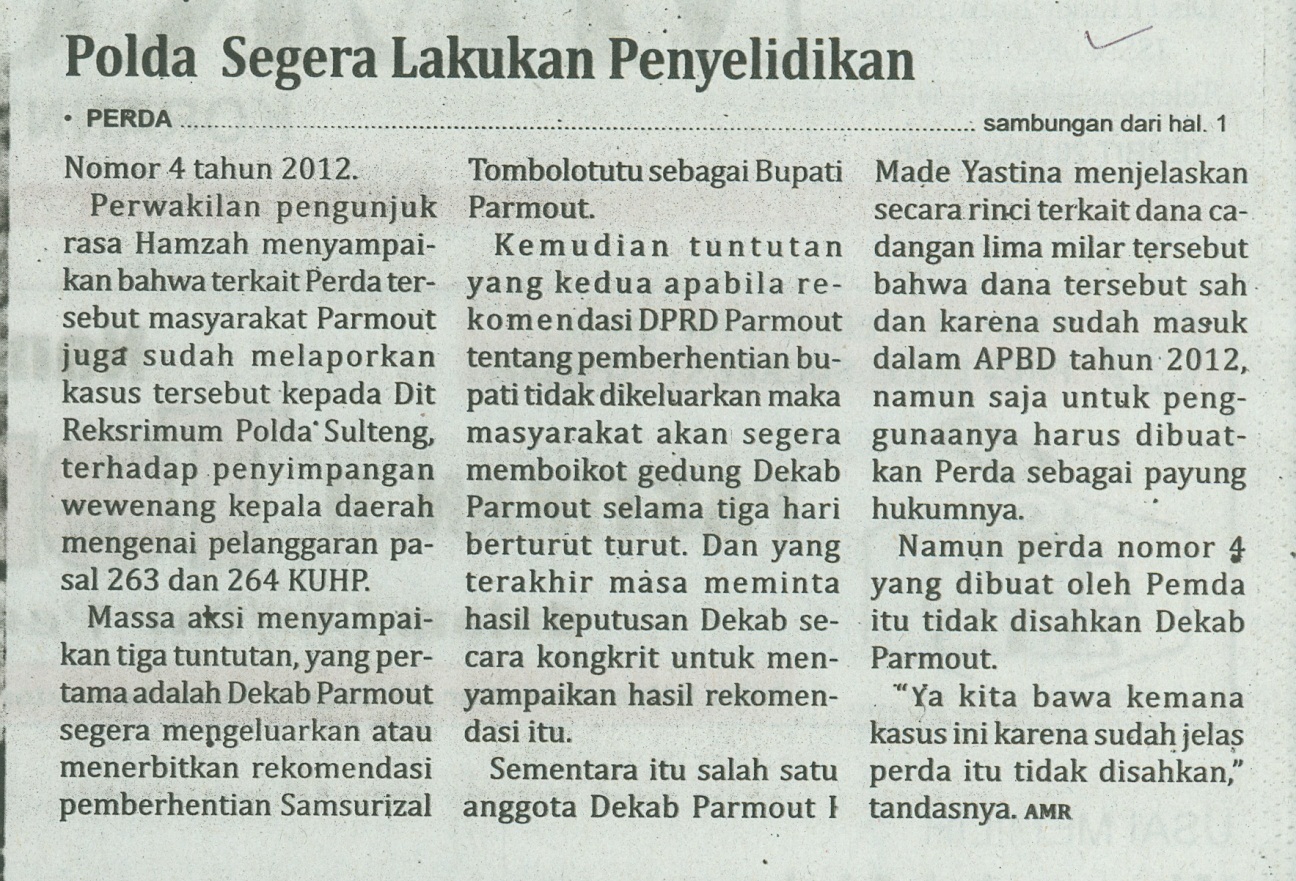 Harian    	:MercusuarKasubaudSulteng IIHari, tanggal:Sabtu, 16 November 2013KasubaudSulteng IIKeterangan:Hal. 1 Kolom 13-18 dan Hal. 11 Kolom 2-4KasubaudSulteng IIEntitas:Kabupaten Parigi MoutongKasubaudSulteng II